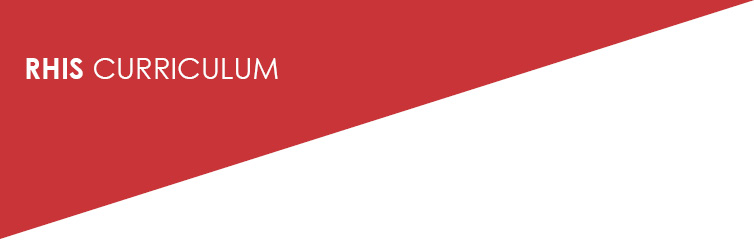 Data Demand and Use Team Activity Priority Question Scoring Worksheet (example)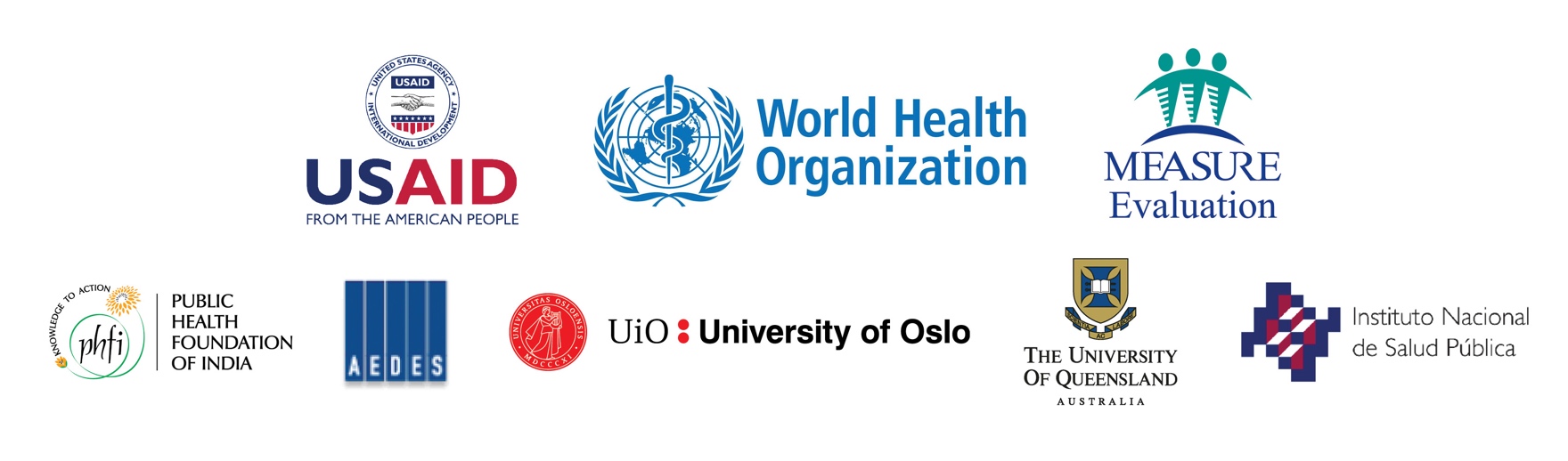 Key Questions of InterestProgram RelevanceAnswerableActionableTimeliness of QuestionOther CriteriaTotalHighly = 4Somewhat = 3Little = 2Not =1Easy = 4Feasible with routine data = 3May need non-routine data = 2Need significant data collection = 1High = 4Potential barriers exist = 3Low = 2Very little chance = 1Immediate = 4Next month = 3Next quarter = 2Distant future = 1= 4= 3= 2= 11. What percentage of each clinic’s clientele is youth ages 15–24 years?4434152. What is the clinic’s performance against a target for the number of youth ages 15–24 years served by the clinic?2423113. Is the number of youth served at the clinic increasing each month?241294. What is the ratio of female to male youth ages 15–24 years served by the clinic? Is service equitable for men and women?3432125. How effective is our pretest counseling program for youth?424414Key Questions of InterestProgram RelevanceAnswerableActionableTimeliness of QuestionOther CriteriaTotal6.7.8.9.10.